SUGERENCIAS DE ACTIVIDADES PARA EL HOGARKINDER 2020Semana 1Semana 2ANEXO 1(escribe tu nombre)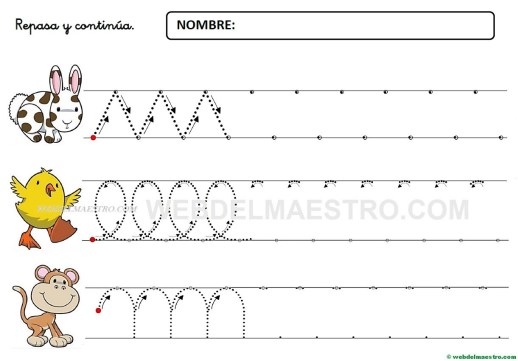 ANEXO 2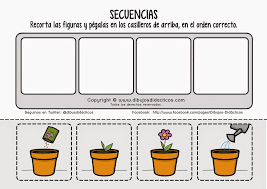 ANEXO  3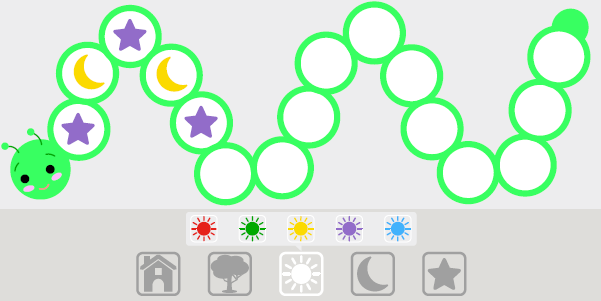 ANEXO  4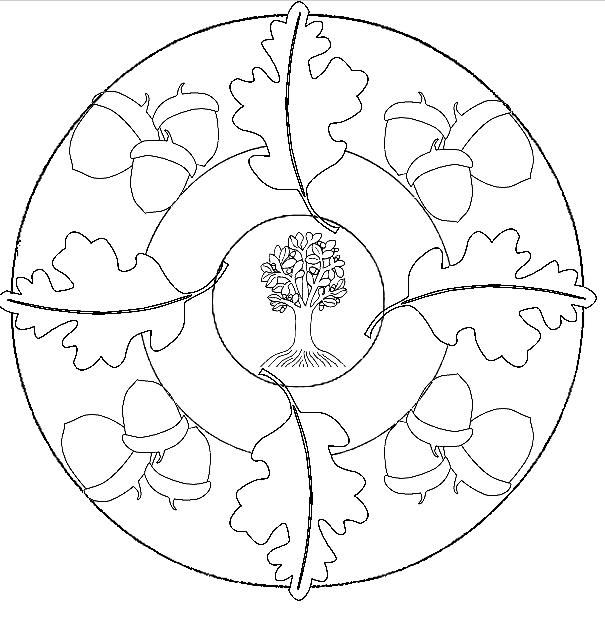 ANEXO  5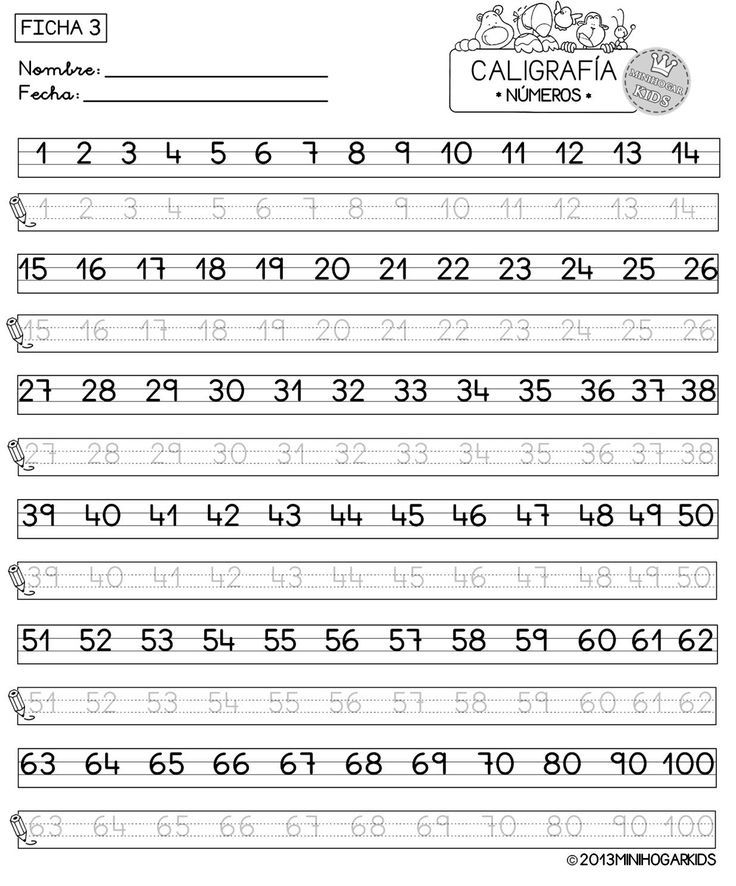 ANEXO  6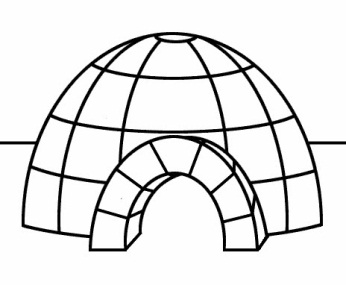 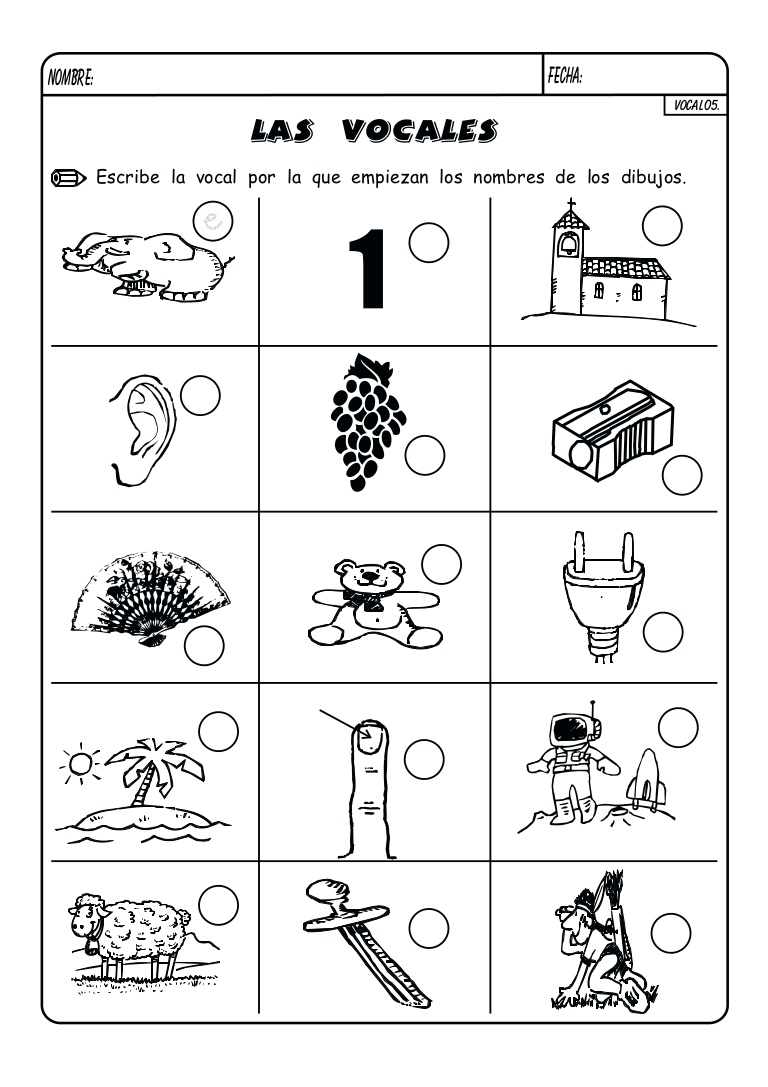 ANEXO  7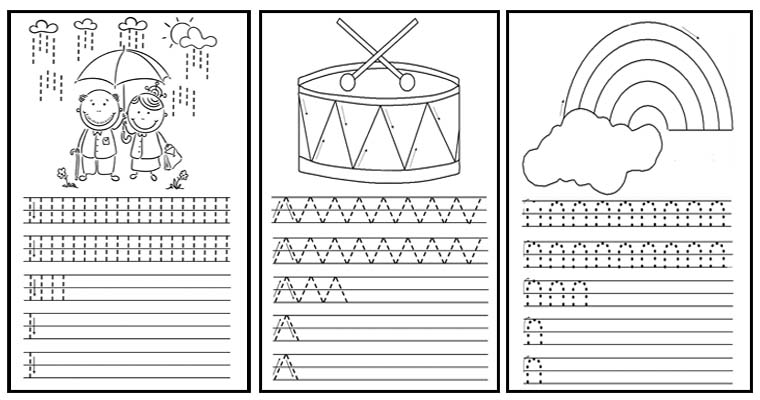 ANEXO  8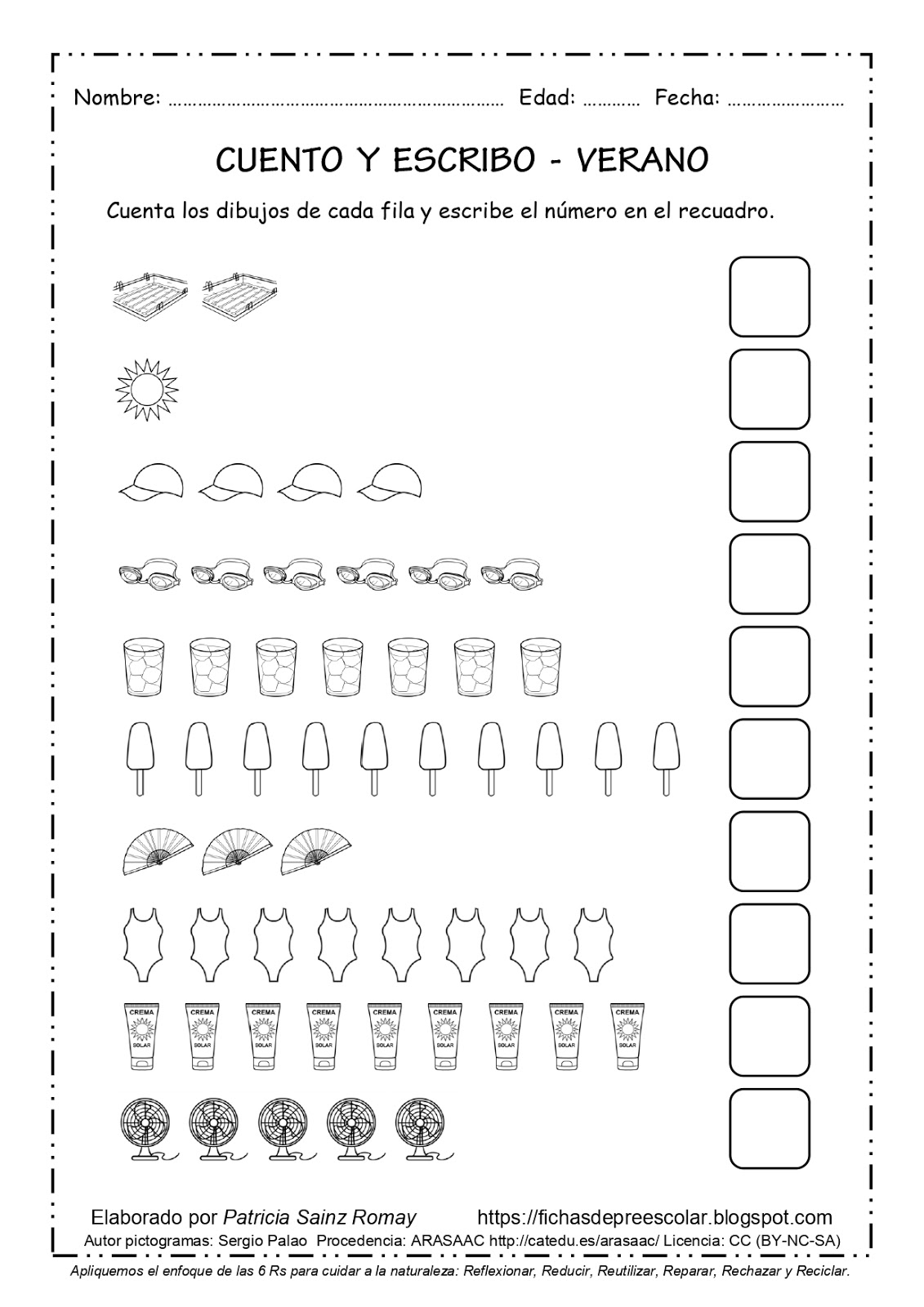 ANEXO  9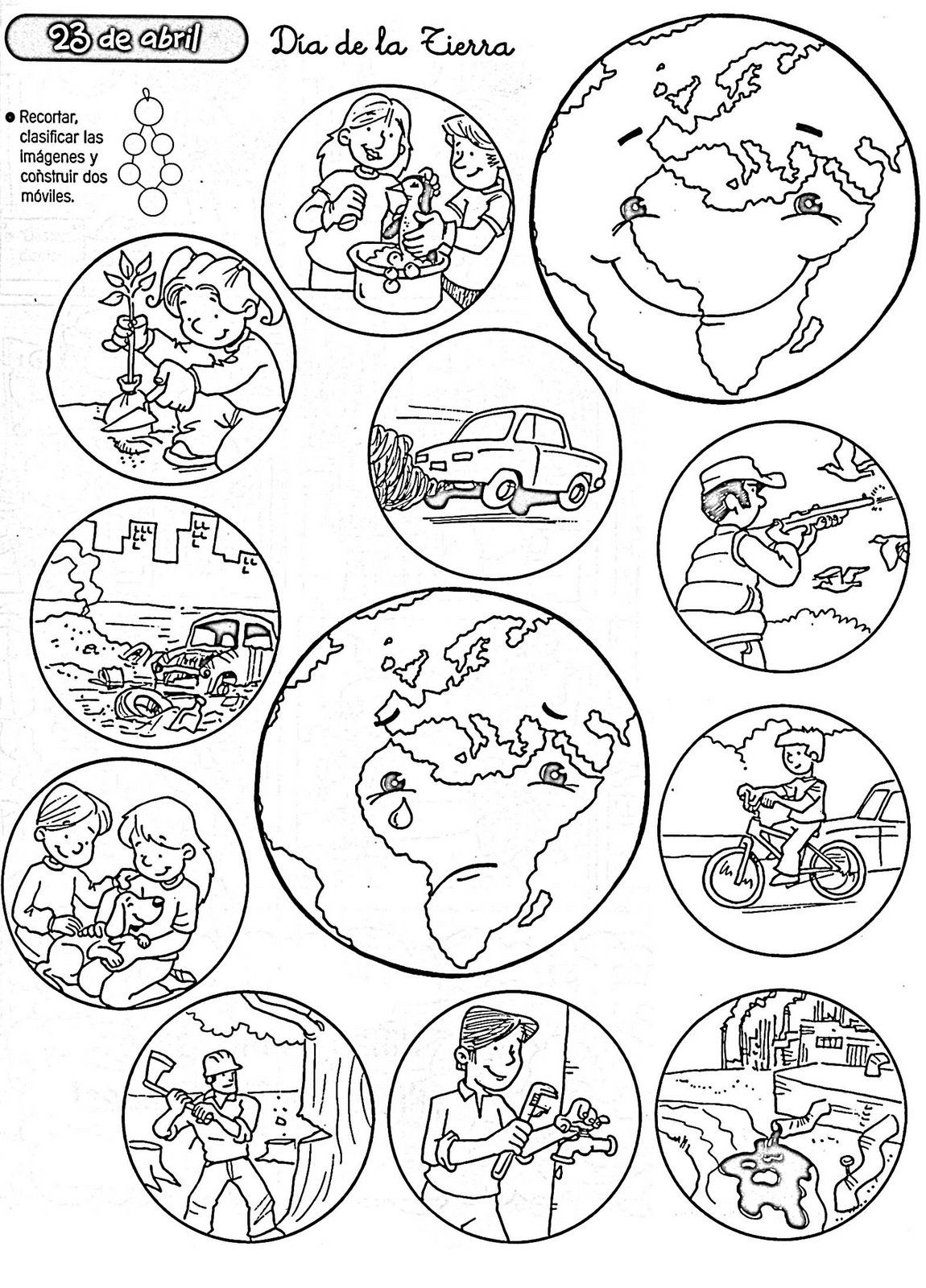 ANEXO  10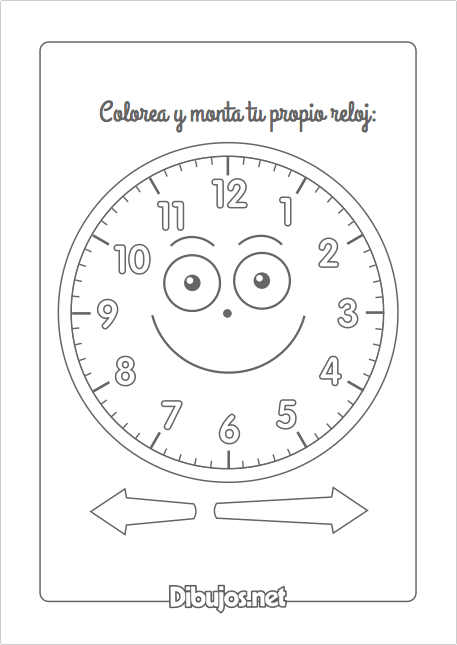 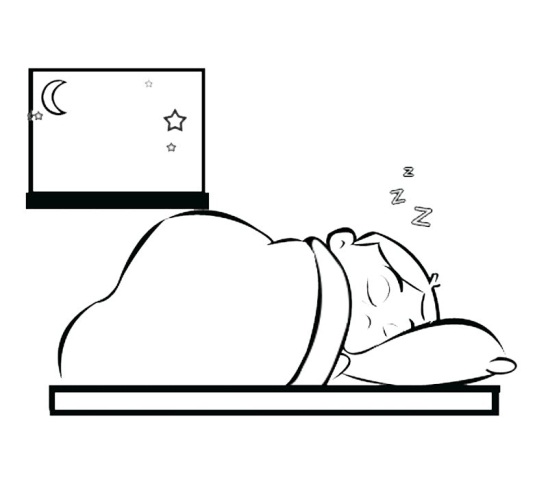 ANEXO  11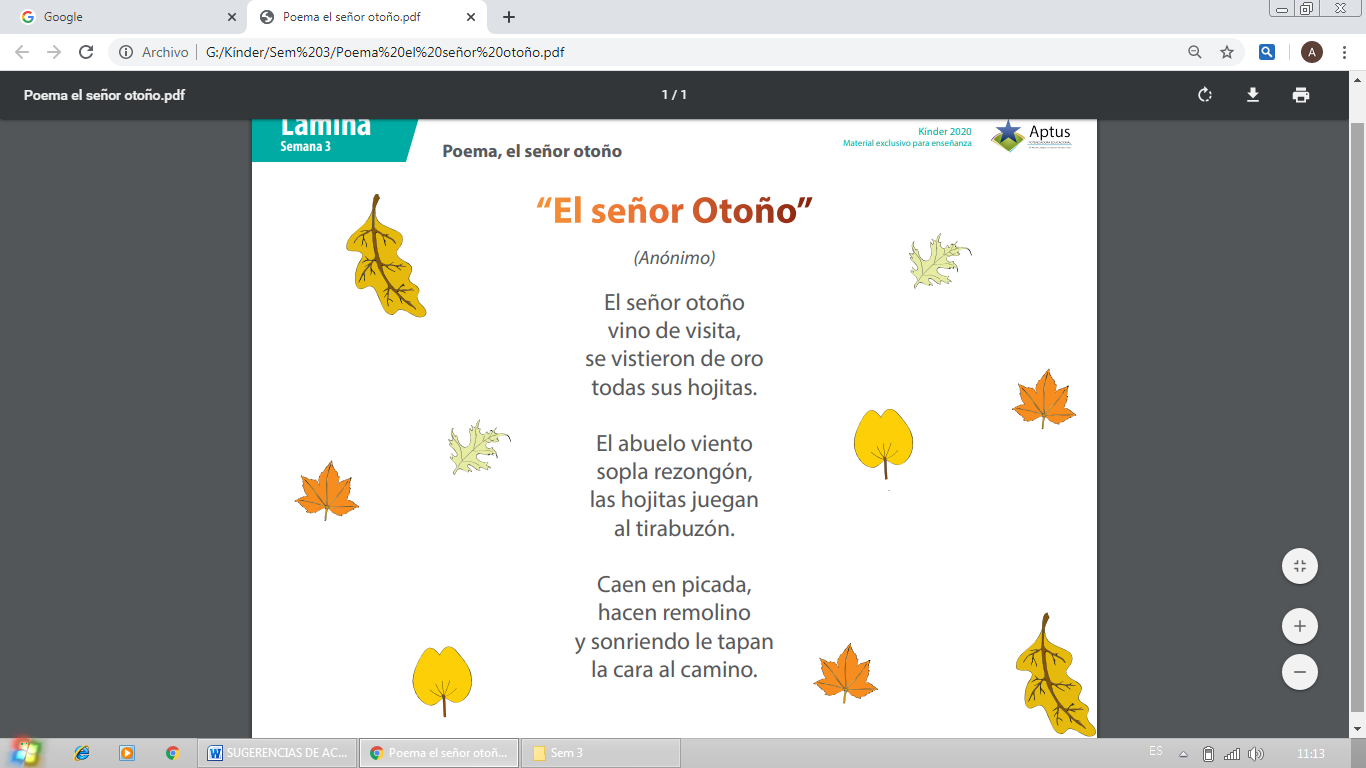 ANEXO  12SUGERENCIAS GENERALESReforzar autonomía en la higiene personal a la hora de ir al baño (orinar-defecar).Practicar el abrochar y desabrochar cierres. Fortalecer el apoyo en los quehaceres del hogar, con instrucciones simples a más complejas.Esperamos que su permanencia en el hogar sea provechosa para poder reforzar las actividades  y  también para su autocuidado, esperando que la situación se normalice prontamente, les saluden afectuosamente Educadora y técnicos del nivel.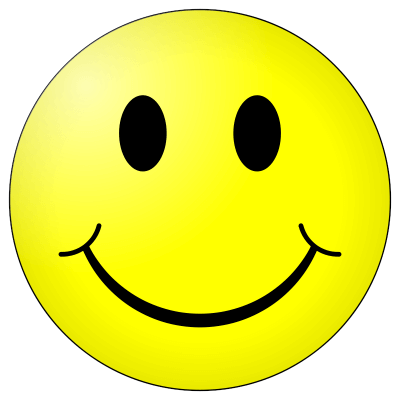 DÍALUNESMARTESMIÉRCOLESJUEVESVIERNESACTIVIDAD 1Abotonar y desabotonar diferentes prendas de vestirCompletar Guía motricidad fina n°1 (anexo 1)Ordenar secuencia temporal (anexo 2)Patrones (patrón: es algo que  se repite) (anexo 3).Colorear (anexo 4)INDICACIONESPoner atención de que el niño/a realice la actividad en reiteradas ocasiones y sin ayuda del adulto, este sólo guía de manera verbal.Poner atención en que el niño/a tome correctamente el lápiz (prensión pinza o de cangrejo).Que el trazo sea continuo (no levantar el lápiz al realizar el trazo).El niño/a debe recortar y pegar sobre una hoja o cartulina la secuencia temporal en el orden correcto, de izquierda a derecha.ColorearEl niño/a debe continuar dibujando el patrón AB según corresponda.El niño/a debe respetar los bordes del dibujo.ACTIVIDAD 2Escritura de números   (anexo 5)Identificar sonido inicial (anexo 6)Rasgar papel de  diario con los dedos.Completar guía de trazos (anexo 7)Conteo y escritura de números (anexo  8)INDICACIONESEl niño/a  debe escribir los números del  1 al 10 en el orden correspondienteEl niño/a debe escribir la vocal inicial de cada dibujo que se presenta  (usar letra ligada).El niño/a debe rasgar papel de diario, en tiras largas para crear 2 plumeros.Poner atención en que el niño/a tome correctamente el lápiz (prensión pinza o de cangrejo).Que el trazo sea continuo (no levantar el lápiz al realizar el trazo).El niño/a debe contar los elementos de cada conjunto y escribir el número que corresponde.DÍALUNESMARTESMIÉRCOLESJUEVESVIERNESACTIVIDAD 1Atar cordones de zapatos.Reloj (anexo 10)Lavado correcto de manos.  https://youtu.be/9_kaqtlQaws “Lavado de manos para niños IDSN”Poema(anexo 11)Collage alimentos saludablesINDICACIONESPoner atención de que el niño/a realice la actividad en reiteradas ocasiones y sin ayuda del adulto, este sólo guía de manera verbal y /o como modelo.Colorea, recorta y arma el reloj indicando la hora en la que te  acuestas a dormir en la noche.El niño/a junto al adulto debe demostrar los pasos que se deben seguir para el lavado correcto de manos.Aprender poema “El Señor Otoño”En una cartulina debe clasificar los alimentos saludables y no saludables, utilizando recortes de revistas, etiquetas de productos, etc. Este trabajo lo deben presentar el día de reingreso a clases.ACTIVIDAD 2Cuidado del medio ambiente (anexo 9)Escritura de números   (anexo 5)Plegado de papel/PoemaRecortar con tijeras (anexo 12)Identificar sonido inicial (anexo 6)INDICACIONESEl niño/a debe  colorear las imágenes que presentan conductas para el cuidado del medio ambiente.El niño/a  debe escribir los números del  1 al 10 en el orden correspondiente*Preparación para dictado de números.Recite el poema:“Buen viaje”Con la mitad de un periódico Hice un buque de papelY en la fuente de mi casaVa navegando muy bien.Mi hermana con su abanicoSopla que sopla sobre él¡Muy buen viaje, muy buen viaje, buquecito de papel!Pregunte al niño/a:¿De qué habla el poema?¿Dónde lo hizo navegar?Invite a crear el barco de papel, plegando un trozo de papel lustre (adulto modela).El niño/a debe recortar siguiendo la línea punteada, utilizando tijeras.Luego debe armar un dibujo pegando las  tiras de papel recortadas. Sobre una hoja o cartulina tamaño oficio.El niño/a debe escribir la vocal inicial de cada dibujo que se presenta  (usar letra ligada).*Preparación  para  dictado de vocales.